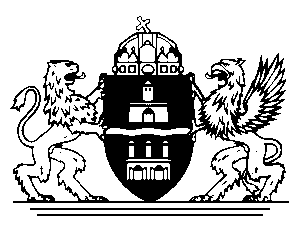 FŐVÁROSI VÁLASZTÁSI BIZOTTSÁG1052 Budapest V. kerület, Városház utca 9-11.Telefon: 327-1644, Fax: 327-1855A Fővárosi Választási Bizottság a4/2012. (IV. 11.) FVB számú határozatávalG. P. által a Budapest II. kerületi Helyi Választási Bizottság 10/2012. (II. 2.) számú elsőfokú határozata ellen benyújtott fellebbezése ügyében, kettő igen szavazattal, egyhangúlag, a következő döntést hozta:A Fővárosi Választási Bizottság a fellebbezést érdemi vizsgálat nélkül elutasítja.A határozat ellen jogszabálysértésre hivatkozással, illetve a mérlegelési jogkörben hozott határozattal szemben, a meghozataltól számított két napon belül, a Fővárosi Törvényszéknek címzett felülvizsgálati kérelmet lehet benyújtani a Fővárosi Választási Bizottságnál 
(személyes benyújtás esetén: Főpolgármesteri Hivatal II. kapu, 1052 Budapest V. kerület, Városház u. 9-11.; fax útján: 327–1855) úgy, hogy az legkésőbb 2012. április 12-én (csütörtök) 16.00 óráig megérkezzen. A felülvizsgálati kérelemnek tartalmaznia kell benyújtójának nevét, lakcímét (székhelyét) és – ha a lakcímétől (székhelyétől) eltér – postai értesítési címét, valamint választása szerint telefaxszámát vagy elektronikus levélcímét, illetőleg kézbesítési megbízottjának nevét és telefaxszámát vagy elektronikus levélcímét. A felülvizsgálati kérelemben új tények és bizonyítékok is felhozhatók. A bírósági felülvizsgálati eljárásban az ügyvédi képviselet kötelező. A jogi szakvizsgával rendelkező személy saját ügyében ügyvédi képviselet nélkül is eljárhat. A bírósági eljárás illetékköteles. Az illeték összege 10.000.- Ft. Az illeték lerovásának elmulasztása a felülvizsgálati kérelem hivatalból való elutasítását vonhatja maga után.I n d o k o l á sA Budapest II. kerületi Helyi Választási Bizottság (továbbiakban: HVB) 10/2012. (II. 2.) számú, szavazólap adattartalmát megállapító határozata miatt G. P. fordult beadvánnyal a HVB-hez. Ebben előadta, hogy a határozattal elfogadott szavazólapon szerepel a pártok jelöltjeinek neve mellett a jelölő szervezetek jelvénye is. Márpedig a választási eljárásról szóló 1997. évi C. törvény (továbbiakban: Ve.) az egyéni választókerületi önkormányzati képviselők választásán a pártjelvények feltüntetését nem teszi lehetővé. Ezért kérte a HVB-t, hogy hozzon új határozatot a Ve. 29/B. § (3) bekezdésében foglaltak alapján.A 2012. április 8-án benyújtott, „tájékoztatás jogszabálysértő határozatról” tárgyú beadványt a HVB tartalma szerint fellebbezésnek minősítve felterjesztette a Fővárosi Választási Bizottsághoz.A fellebbezés érdemi vizsgálatra nem alkalmas.A Ve. 80. § (3) bekezdése szerint a választási bizottságnak a szavazólap adattartalmának jóváhagyásával kapcsolatos döntése elleni fellebbezést úgy kell benyújtani, hogy az legkésőbb a választási bizottság döntését követő napon megérkezzen. A fellebbezést elbíráló választási bizottság legkésőbb a fellebbezés felterjesztését követő napon dönt.A Ve 81. § (2) bekezdése szerint érdemi vizsgálat nélkül el kell utasítani a fellebbezést, ha az elkésett, nem a 80. § (1) bekezdése szerinti választási bizottsághoz nyújtották be, vagy nem tartalmazza a 80. § (4) bekezdés a) és b) pontjában foglaltakat. A fellebbezés nem utasítható el, ha a jogosult a fellebbezést az elbírálására jogosult választási bizottságnál - határidőben - terjeszti elő.Tekintettel arra, hogy a szavazólap adattartalmát megállapító 2012. április 2-án hozott határozat ellen 2012. április 3-án 16.00 óráig lehetett fellebbezést benyújtani, a Fővárosi Választási Bizottság a 2012. április 8-án benyújtott, fellebbezésnek minősített beadványt érdemi vizsgálat nélkül elutasította.A Fővárosi Választási Bizottság egyebekben megjegyzi, hogy a HVB 11/2012. (IV. 10.) HVB számú határozatával módosította a szavazólap adattartalmát.A határozat a Ve. 80. § (3) bekezdésén, 81. § (2) bekezdésén, a jogorvoslati lehetőségről szóló tájékoztatás pedig a Ve. 4. § (3) bekezdésén, 82. § (1)–(2) bekezdésén, 83. § (1), (3)–(5) és (7) bekezdésén, 84. § (1) bekezdésén, továbbá az illetékekről szóló 1990. évi XCIII. törvény 37. § (1) bekezdésén, 43. § (7) bekezdésén, valamint a Legfelsőbb Bíróság 2/2010. (III. 23.) közigazgatási jogegységi határozatán alapul.Budapest, 2012. április 11.	Dr. Temesi István sk.	Fővárosi Választási Bizottság	elnök